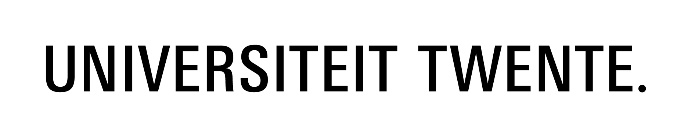 Portfoliovoor de toelating tot de masteropleidingEducatie en Communicatie in de BètawetenschappenSchoolvak (graag aankruisen welke opleiding het betreft):Portfoliovoor de toelating tot de masteropleidingEducatie en Communicatie in de BètawetenschappenPersoonlijke gegevens:Pasfoto: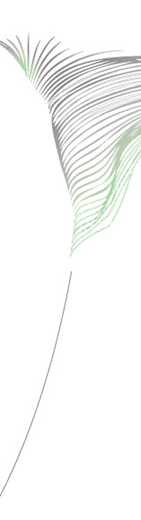 Overzicht gevolgde scholing (1) Basisonderwijs ("lagere school") behoeft niet vermeld te wordenToelichting:Toelichting:Lerarenopleiding InformaticaLerarenopleiding NatuurkundeLerarenopleiding Onderzoek en OntwerpenLerarenopleiding ScheikundeLerarenopleiding WiskundeAchternaam en voorlettersRoepnaamAdresPostcodeWoonplaats E-mail  TelefoonnummerGeboortedatumGeboorteplaatsLand van geboorteStudentnummer UTBlad 2.1Portfolio van: Naam school / onderwijsNaam school / onderwijsRichting vakkenVan …………..Tot ..…………...Diploma / bewijs1.2.3.4.5.Blad 2.2Overzicht gevolgde cursussen en trainingen (2)Naam cursus/trainingNaam cursus/trainingDoor welke organisatie uitgevoerd/georganiseerdDoel van de cursus/training (onderwerp/inhouden)Van …………….Tot …………….CertificaatBewijs van deelname1.2.3.4.Blad 3WerkervaringWelke beroepen/functies/activiteitenNaam + omschrijving bedrijf/organisatie/werkplekWelke taken werden uitgevoerdWat heeft u geleerdAantal uren per weekVan ………..Tot ………..1.2.3.4.5. 6.Blad 4Voeg hier uw bewijsstukken toe (voorzover relevant voor de lerarenopleiding: cijferlijsten en diploma’s van vo en ho, vakinhoudelijke en educatieve opleidingen)